Spelarsamtal 2018Jag			              Behöver vi ändra på något och i så fall vad?Jag och laget		              Behöver vi ändra på något och i så fall vad?Jag och laget		              Behöver vi ändra på något och i så fall vad?Mitt mål 2018:Övrigt			              Behöver vi ändra på något och i så fall vad?Förening:Datum:Lag:Spelare:Hur trivs du i laget: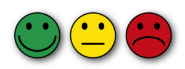 Vilka är dina främsta egenskaper? Ex. du är positiv, bra kompis, osvVilka tycker du är dina främsta utvecklingsområden? Något som du tycker du borde bli bättre på.Hur fungerar skolan, kost, sömn?Hinner du med läxläsning, äta ordentligt, hinner äta innan och efter träningspass och får tillräckligt med sömn.Har du andra idrotter/aktiviteter på din fritid?Hur tycker du laget fungerar för dig och dina lagkamrater?Hur tycker du att träningen och matchningen fungerar i laget?Hur tycker du samarbetet mellan spelare och ledare fungerar i laget?Vilka förväntningar har du på ledarna och träningarna?Ledarna (de ska vara tydliga, ställa mer krav, lära mig mer om fotboll…)Träningarna (de ska vara utmanande, roliga, osv..)Vad har du för mål med fotbollen och din egen utveckling?Ha roligt, utvecklas till en världsmästare….Är det roligt att träna?Känner du att du lär dig mycket under träningarna?Tycker du att du alltid gör ditt bästa på träningarna?Är det roligt att spela match/cup?Känner du att du vågar göra det du känner under match?Hur ska jag göra för att nå det?(kan vara både på plan och utanför planen)(vad behöver jag hjälp med)Har du något du vill kommentera, ställa frågor om, eller ta upp?